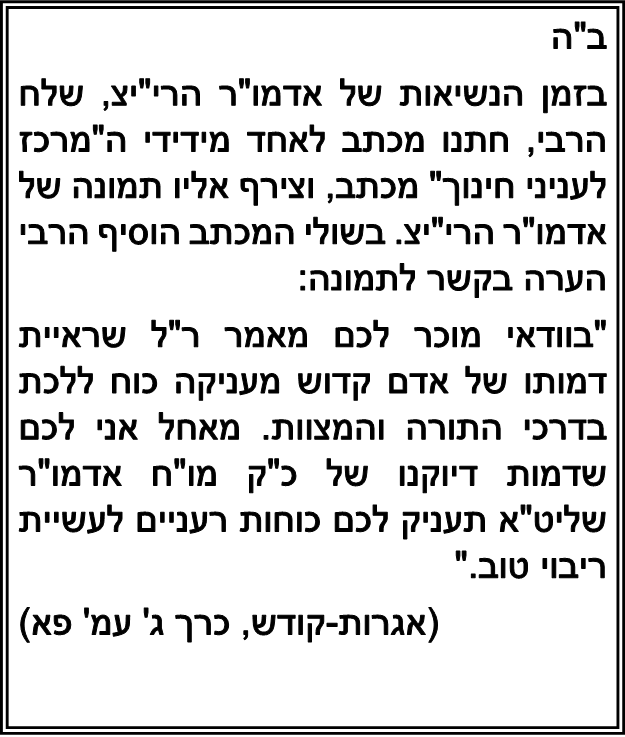 חסר: ניגון ניגוניםקיום הוראותיו